Dados TécnicosDados Técnicos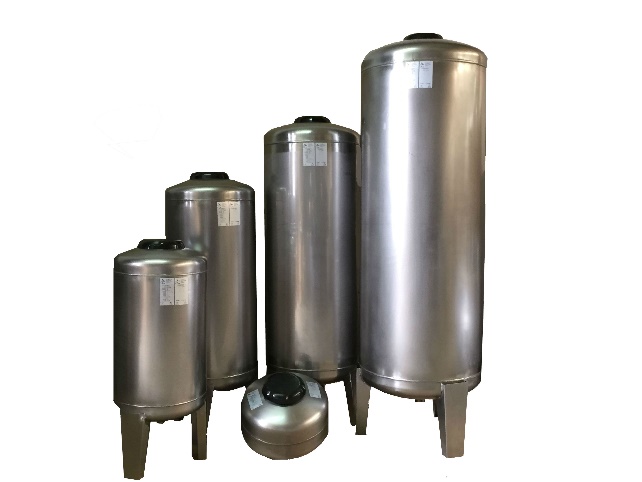 Construídos em aço inoxidável 1.4301/1.4307 (AISI 304/AISI304L) ou 1.4401/1.4404 (AISI 316/AISI316L).Podem ser instalados em sistemas de água fria ou quente, com apoio de uma ou duas bombas.Para estabilizar e compensar a pressão da rede de águaInstalação vertical.Legenda:B – Entrada/Saída Ø D – Diâmetro F – Válvula de pré-cargaH – Altura TotalHV – Altura da VirolaHF – Altura do FundoHP – Altura do Fundo para a Base da Perna Esquematização dos hidropneumáticos com membrana superiorEsquematização dos hidropneumáticos com membrana superiorOs hidropneumáticos cumprem os requisitos da legislação em vigor e estão em conformidade com a Diretiva Europeia aplicável – Diretiva Equipamentos Sob Pressão 2014/68/UE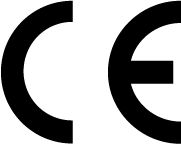 1155O período da garantia deste produto está ao abrigo da legislação em vigor.Os hidropneumáticos cumprem os requisitos da legislação em vigor e estão em conformidade com a Diretiva Europeia aplicável – Diretiva Equipamentos Sob Pressão 2014/68/UE1155O período da garantia deste produto está ao abrigo da legislação em vigor.A Jotainox também fabrica produtos à medida das suas necessidades, visite-nos em www.jotainox.ptA Jotainox também fabrica produtos à medida das suas necessidades, visite-nos em www.jotainox.ptCaracterísticas GeraisCaracterísticas GeraisCaracterísticas GeraisCaracterísticas GeraisCaracterísticas GeraisCaracterísticas GeraisVolume nominal (l)60100200200300 D (mm)360400470470500H (mm)8401130138013801814HF (mm)100100100100142HV (mm)480750100010001350HP (mm)160180180180180ModeloJHVS.05.0060JHVS.05.0100JHVS.05.0200JHVS.05.0200JHVS.05.0300FluídoÁgua + ArÁgua + ArÁgua + ArÁgua + ArÁgua + ArGrupo Fluido22222Classe de RiscoIIIIIIIIIIIIB (Entrada/Saída)1’’ M1 ¼’’ M1 ¼’’ M1 ½” M1 ½” MF (Válvula pré-carga)M8M8M8M8M8Pressão Máxima Admissível (bar)55555Pressão de Ensaio (bar)7,57,57,57,57,5Temperatura Mínima / Máxima Admissível (ºC)5 / 655 / 655 / 655 / 655 / 65Pré-carga inicial (bar)0 / 0,10 / 0,10 / 0,10 / 0,10 / 0,1Tara (kg)1215252538Características técnicas dos hidropneumáticos com membrana superiorCaracterísticas técnicas dos hidropneumáticos com membrana superiorCaracterísticas técnicas dos hidropneumáticos com membrana superiorCaracterísticas técnicas dos hidropneumáticos com membrana superiorCaracterísticas técnicas dos hidropneumáticos com membrana superiorCaracterísticas técnicas dos hidropneumáticos com membrana superior